INDICAÇÃO Nº 659/2021Excelentíssimo Senhor Presidente.Nobres Vereadores.	O Vereador LUIZ MAYR NETO apresenta a Vossa Excelência a presente INDICAÇÃO, nos termos do art. 127 e seguintes do Regimento Interno, para o devido encaminhamento a Exma. Sra. Prefeita Municipal para as providências cabíveis, nos seguintes termos:Realizar poda de árvores no cruzamento da Av Joaquim Alves Correa com a Rua Dom Henrique, Jardim Imperial.JUSTIFICATIVAConforme reivindicado por munícipes e constatado pelo gabinete (fotos em anexo), é necessário a poda de árvores no cruzamento da Av Joaquim Alves Correa com a Rua Dom Henrique, Jardim Imperial. Ao cruzar o canteiro central da avenida, os galhos de árvores e arbustos impedem a visão clara dos motoristas no momento de acessar as vias perpendiculares, podendo ocasionar acidentes graves em virtude da velocidade que os carros desenvolvem na avenida.Valinhos, 17 de março de 2021.___________________________LUIZ MAYR NETOVereador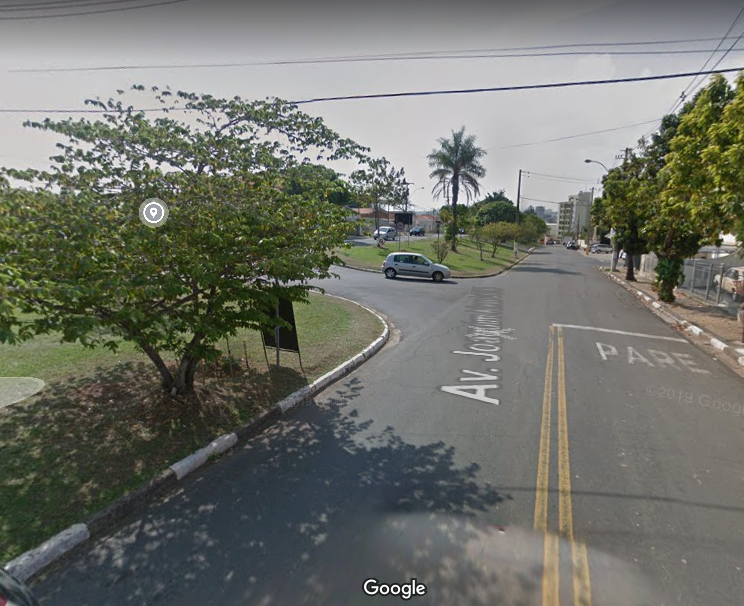 